Муниципальное автономное дошкольное  образовательное учреждение города  Нижневартовскадетский сад № 44 «Золотой ключик»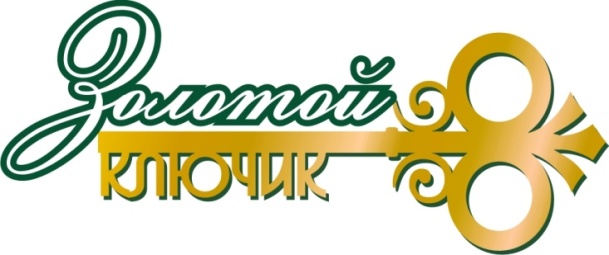 План-конспект итогового занятия по развитию речи для второй младшей группы«Весёлое путешествие»                                                                                                                                                                            Выполнила:                                                                                                                                                                                                          Киреева Ю.И.г. Нижневартовск2018 годЦели: Закреплять знания о диких, домашних животных  и об их среде обитания. Учить подбирать слова, противоположные по смыслу (антонимы). Закрепить правильное произношение звуков: [ч], [ш], [с], [з].Формировать умение различать животных и их детенышей, правильно соотносить их названия. Развивать внимание, память, мышление. Способствовать развитию связной речи, артикуляционного аппарата при произношении гласных звуков по звукоподражаниям. Воспитывать чувство любви к окружающему миру, бережное отношение к обитателям живой природы, желание оказать помощь.Материал и оборудование:  письмо, картинки домашних и диких животных,  домик, дерево, карточки домашних животных и их детеныши.Ход занятия:Воспитатель: Ребята, я очень рада видеть каждого из вас, давайте улыбнемся друг-другу. Сегодня в наш садик пришло письмо. Давайте его прочитаем: (Дорогие ребята, пишет вам бабушка Агафья из сказочной деревни. На скотном дворе случилась беда. Животные и их детеныши пропали из фермы. Пожалуйста, помогите мне их найти.) Воспитатель. – Поможем, ребята?Дети. – Да.Воспитатель: Только мы должны вспомнить, как  называются животные, которые  живут в деревне?Дети. – ДомашниеВоспитатель:  А которые живут в лесу?Дети. – Дикие.Воспитатель: Теперь нам пора ехать к бабушке Агафье и помочь ей. Но как нам попасть к бабушке? На чем же мы туда доберемся?Дети.  На поезде.Воспитатель: Чтобы поехать на поезде, нужно выполнить задание – назвать слова противоположные по смыслу. Начинаем.Слон большой, а собачка – маленькаяЛетом тепло, а зимой – холодноЯ высокая, а Лена – низкаяМама молодая, а дедушка – старенькийДорога широкая, а тропинка – узкаяКресло мягкое, а стул – жесткийДнем светло, а ночью – темно Воспитатель: Пора отправляться.Поехали на скором поезде (ш-ш-ш)На постовом (ч-ч-ч)Выпускаем пар (с-с-с)Тормозим (з-з-з)Воспитатель: Посмотрите,  вот же они животные из фермы бабушки Агафьи, но здесь они перепутались с дикими животными.  Подойдите и возьмите каждый по одному зверю. (На полу разложены картинки  животных,  поставлены  ёлочка и домик в разные места.)  На одном столе стоит елочка, это означает лес. А на другом столе стоит дом. Посмотрите на ваших животных внимательно, если это домашнее животное, то подойдите к столу с домиком, а если дикое к столику с елочкой.Лена, у тебя какое животное? (медведь)Правильно она встала?Воспитатель:  Молодцы, ребята мы нашли животных бабушки Агафьи. Но здесь нет их детенышей. Давайте ребята сядем быстрее на поезд и поедем искать детенышей животных. Физминутка «Поезд».
Мы в вагончиках сидим 
И в окошечки глядим, (повороты головы вправо, влево)
Едет, едет паровоз 
Чух – чух – чух, чух – чух – чух!
Ребятишек он повёз,
Чух – чух – чух, чух – чух – чух! - (притопывают, делая круговые движения
согнутыми в локтях руками)Воспитатель:  Ребята мы на месте, садитесь за столы. Вот они, детеныши на полянке гуляют. Вам  нужно помочь каждой маме найти своего малыша и положить рядом. (дети по очереди выполняют задания на доске и самостоятельно за столом) Ребята скажите кто это? (собака, корова, свинья) А вы знаете кто ее малыш? (щенок, теленок, поросенок) Воспитатель: Какие вы молодцы, ребята, помогли мамочкам найти своих деток, и теперь они больше никогда не будут грустить. И бабушке Агафье тоже помогли найти ее любимых животных. Она очень благодарна вам и передает наклейки с изображениями животных. А теперь нам пора возвращаться в детский сад.(Едут на поезде)Вот мы и в детском саду. Что мы сегодня делали? (Помогали бабушке Агафье)Что вам понравилось больше всего? (ответы детей)